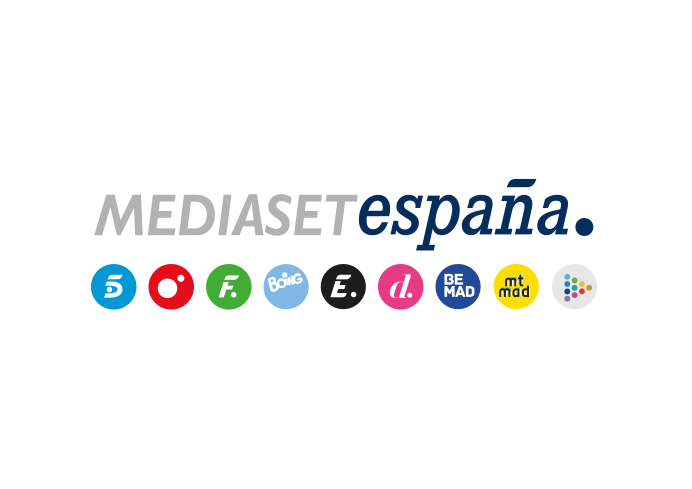 Madrid, 23 de agosto de 2019Los refugiados abandonan el campamento, en el nuevo episodio de ‘The Crossing (La travesía)’Jude, Nestor y Diana encontrarán un aliado inesperado para salvar a los refugiados, en el segundo episodio de la serieEve y Lindauer siguen adelante con su plan para matar a todos los supervivientes. Ante esta situación, Jude y Nestor se ponen en marcha para sacar a los refugiados del campamento antes de que sea demasiado tarde, en el primer capítulo de ‘The Crossing (La travesía)’ que Telecinco emitirá el lunes 26 de agosto a las 22:40h.Aunque contarán con la ayuda de Diana, Jude tendrá que aplazar el plan cuando Sophie llegue con noticias sobre el paradero de Reece. Por su parte, Marshall, cansado de esperar, tomará las riendas de la situación.Y en el segundo episodio, Jude, Nestor, Diana y un inesperado aliado aunarán sus fuerzas para salvar la vida a los refugiados. Por su parte, Eve y Lindauer, dispuestos a que su maquiavélico plan siga su curso, tendrán que redoblar esfuerzos para que se lleve a cabo, aunque eso implique más muertes de las que tenían previstas.